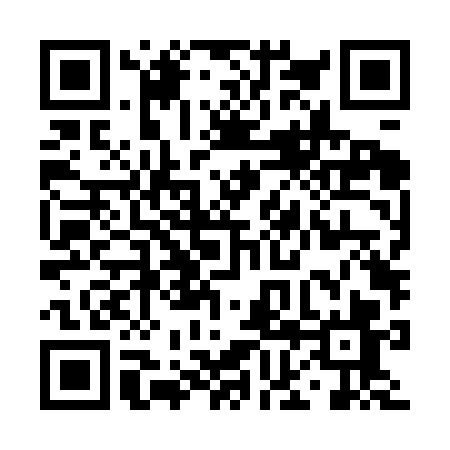 Prayer times for Chouc, Czech RepublicMon 1 Apr 2024 - Tue 30 Apr 2024High Latitude Method: Angle Based RulePrayer Calculation Method: Muslim World LeagueAsar Calculation Method: HanafiPrayer times provided by https://www.salahtimes.comDateDayFajrSunriseDhuhrAsrMaghribIsha1Mon4:456:401:095:367:389:262Tue4:426:381:085:377:399:293Wed4:396:361:085:387:419:314Thu4:376:341:085:407:439:335Fri4:346:321:085:417:449:356Sat4:316:291:075:427:469:377Sun4:286:271:075:437:489:398Mon4:256:251:075:447:499:419Tue4:236:231:065:457:519:4410Wed4:206:211:065:467:529:4611Thu4:176:191:065:487:549:4812Fri4:146:171:065:497:569:5013Sat4:116:151:055:507:579:5314Sun4:086:121:055:517:599:5515Mon4:056:101:055:528:009:5716Tue4:026:081:055:538:0210:0017Wed3:596:061:045:548:0410:0218Thu3:576:041:045:558:0510:0519Fri3:546:021:045:568:0710:0720Sat3:516:001:045:578:0810:0921Sun3:485:581:045:588:1010:1222Mon3:445:561:035:598:1210:1423Tue3:415:541:036:008:1310:1724Wed3:385:521:036:018:1510:2025Thu3:355:501:036:028:1610:2226Fri3:325:481:036:038:1810:2527Sat3:295:461:036:048:1910:2828Sun3:265:451:026:058:2110:3029Mon3:235:431:026:068:2310:3330Tue3:195:411:026:078:2410:36